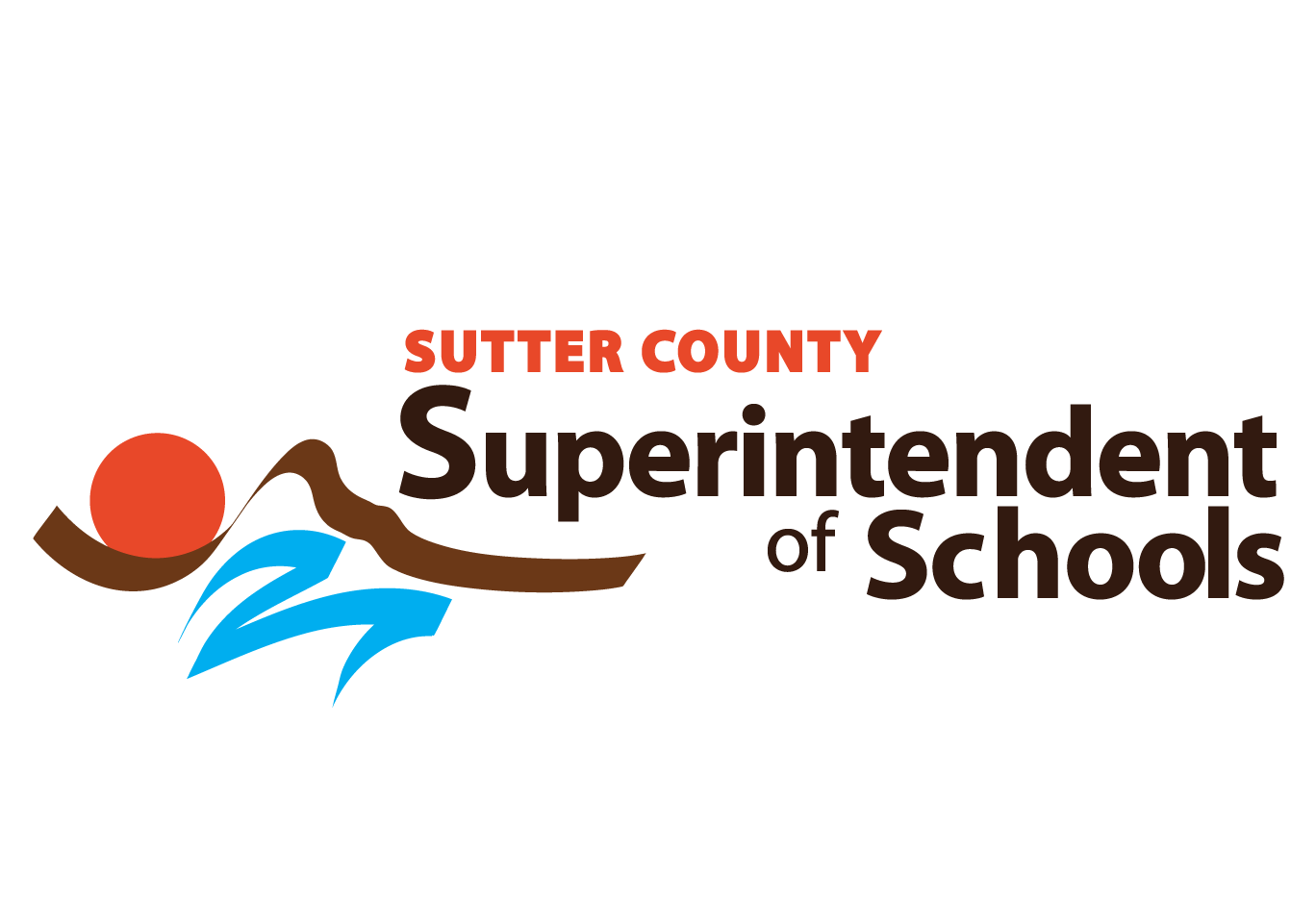 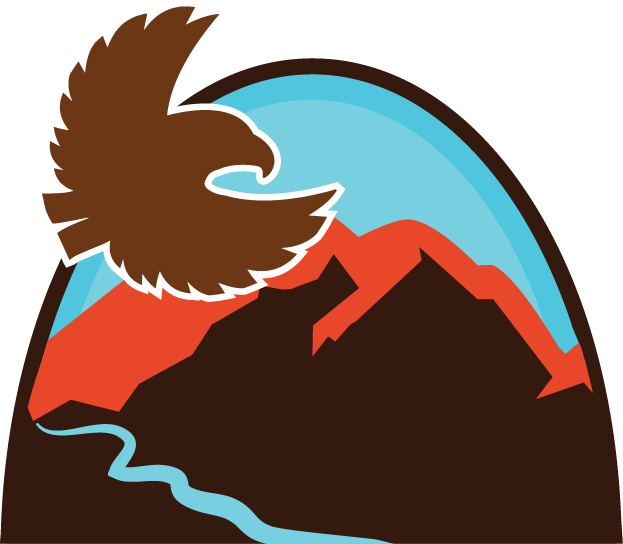 Meal Accommodation’sPlease fill out this form and return it to your school site to be sure your child’s dietary needs are met.  The attached document must accompany this cover sheet:Child’s Name:								School Attending With:						Dates Attending Shady Creek:					Parent Contact Information:  	Cell Phone:								Work Phone:								Home Phone:							If you would like to speak to ‘Chef’ Lorenzo regarding your child’s dietary needs, he can be reached at:Phone:  (530) 822.2471Email:  LorenzoC@sutter.k12.ca.usWe will make every effort to meet your child’s dietary needs in-house and prefer that parents not send food.  If you must send food, it must be packed in a disposable Styrofoam ice chest or insulated bag that does not need to be returned.  We cannot be responsible for items not being returned to the parents.California Department of Education	Child Nutrition ProgramsNutrition Services Division	CNP - 925 (Rev. 8/17) 	Page 1MEDICAL STATEMENT TO REQUESTSPECIAL MEALS AND/OR ACCOMMODATIONS *For this purpose, a state licensed healthcare professional in California is a licensed physician, a physician assistant, or a nurse practitioner.The information on this form should be updated to reflect the current medical and/or nutritional needs of the participant.INSTRUCTIONS1.	School or Agency: Print the name of the school or agency that is providing the form to the parent.2.	Site: Print the name of the site where meals will be served.3.	Site Phone Number: Print the phone number of site where meal will be served. 4.	Name of Child or Participant: Print the name of the child or participant to whom the information pertains.5.	Age of Child or Participant: Print the age of the child or participant. For infants, please use date of birth. 6.	Name of Parent or Guardian: Print the name of the person requesting the child or participant’s medical statement.7.	Phone Number: Print the phone number of parent or guardian.8. 	Description of Child or Participant’s Physical or Mental Impairment Affected: Describe how the physical or mental impairment restricts the child or participant’s diet.9.	Explanation of Diet Prescription and/or Accommodation to Ensure Proper Implementation: Describe a specific diet or accommodation that has been prescribed by the state healthcare professional. 10.	Indicate Texture: If the child or participant does not need any modification, check “Regular”.11.	Foods to be Omitted: List specific foods that must be omitted (e.g., exclude fluid milk).Suggested Substitutions: List specific foods to include in the diet (e.g., calcium-fortified juice).12.	Adaptive Equipment to be Used: Describe specific equipment required to assist the child or participant with dining (e.g., sippy cup, large handled spoon, wheel-chair accessible furniture, etc.).13.	Signature of State Licensed Healthcare Professional: Signature of state licensed healthcare professional requesting the special meal or accommodation.14.	Printed Name: Print name of state licensed healthcare professional.15.	Phone Number: Phone number of state licensed healthcare professional.16.	Date: Date state licensed healthcare professional signed form.Citations are from Section 504 of the Rehabilitation Act of 1973, Americans with Disabilities Act (ADA) of 1990, and ADA Amendment Act of 2008:A person with a disability is defined as any person who has a physical or mental impairment which substantially limits one or more major life activities, has a record of such impairment, or is regarded as having such an impairment.Physical or mental impairment means (a) any physiological disorder or condition, cosmetic disfigurement, or anatomical loss affecting one or more of the following body systems: neurological; musculoskeletal; special sense organs; respiratory; speech; organs; cardiovascular; reproductive, digestive, genito-urinary; hemic and lymphatic; skin; and endocrine; or (b) any mental or psychological disorder, such as mental retardation, organic brain syndrome, emotional or mental illness, and specific learning disabilities.Major life activities include, but are not limited to, caring for oneself, performing manual tasks, seeing, hearing, eating, sleeping, walking, standing, lifting, bending, speaking, breathing, learning, reading, concentrating, thinking, communicating, and working. Major bodily functions have been added to major life activities and include the functions of the immune system; normal cell growth; and digestive, bowel, bladder, neurological, brain, respiratory, circulatory, endocrine, and reproductive functions.“Has a record of such an impairment” means a person has, or has been classified (or misclassified) as having, a history of mental or physical impairment that substantially limits one or more major life activities.1.  School or Agency1.  School or Agency2.  Site Name2.  Site Name2.  Site Name2.  Site Name3. Site Phone Number3. Site Phone Number3. Site Phone Number4. Name of Child or Participant 4. Name of Child or Participant 4. Name of Child or Participant 4. Name of Child or Participant 4. Name of Child or Participant 4. Name of Child or Participant 5. Age or Date of Birth5. Age or Date of Birth5. Age or Date of Birth6. Name of Parent or Guardian 6. Name of Parent or Guardian 6. Name of Parent or Guardian 6. Name of Parent or Guardian 6. Name of Parent or Guardian 6. Name of Parent or Guardian 7. Phone Number7. Phone Number7. Phone Number8. Description of Child or Participant’s Physical or Mental Impairment Affected:8. Description of Child or Participant’s Physical or Mental Impairment Affected:8. Description of Child or Participant’s Physical or Mental Impairment Affected:8. Description of Child or Participant’s Physical or Mental Impairment Affected:8. Description of Child or Participant’s Physical or Mental Impairment Affected:8. Description of Child or Participant’s Physical or Mental Impairment Affected:8. Description of Child or Participant’s Physical or Mental Impairment Affected:8. Description of Child or Participant’s Physical or Mental Impairment Affected:8. Description of Child or Participant’s Physical or Mental Impairment Affected:9. Explanation of Diet Prescription and/or Accommodation to Ensure Proper Implementation:9. Explanation of Diet Prescription and/or Accommodation to Ensure Proper Implementation:9. Explanation of Diet Prescription and/or Accommodation to Ensure Proper Implementation:9. Explanation of Diet Prescription and/or Accommodation to Ensure Proper Implementation:9. Explanation of Diet Prescription and/or Accommodation to Ensure Proper Implementation:9. Explanation of Diet Prescription and/or Accommodation to Ensure Proper Implementation:9. Explanation of Diet Prescription and/or Accommodation to Ensure Proper Implementation:9. Explanation of Diet Prescription and/or Accommodation to Ensure Proper Implementation:9. Explanation of Diet Prescription and/or Accommodation to Ensure Proper Implementation:10. Indicate Food Texture for Above Child or Participant: Regular 	 Chopped	 Ground	 Pureed10. Indicate Food Texture for Above Child or Participant: Regular 	 Chopped	 Ground	 Pureed10. Indicate Food Texture for Above Child or Participant: Regular 	 Chopped	 Ground	 Pureed10. Indicate Food Texture for Above Child or Participant: Regular 	 Chopped	 Ground	 Pureed10. Indicate Food Texture for Above Child or Participant: Regular 	 Chopped	 Ground	 Pureed10. Indicate Food Texture for Above Child or Participant: Regular 	 Chopped	 Ground	 Pureed10. Indicate Food Texture for Above Child or Participant: Regular 	 Chopped	 Ground	 Pureed10. Indicate Food Texture for Above Child or Participant: Regular 	 Chopped	 Ground	 Pureed10. Indicate Food Texture for Above Child or Participant: Regular 	 Chopped	 Ground	 Pureed11.  Foods to be Omitted and Appropriate Substitutions: Foods To Be Omitted	Suggested Substitutions11.  Foods to be Omitted and Appropriate Substitutions: Foods To Be Omitted	Suggested Substitutions11.  Foods to be Omitted and Appropriate Substitutions: Foods To Be Omitted	Suggested Substitutions11.  Foods to be Omitted and Appropriate Substitutions: Foods To Be Omitted	Suggested Substitutions11.  Foods to be Omitted and Appropriate Substitutions: Foods To Be Omitted	Suggested Substitutions11.  Foods to be Omitted and Appropriate Substitutions: Foods To Be Omitted	Suggested Substitutions11.  Foods to be Omitted and Appropriate Substitutions: Foods To Be Omitted	Suggested Substitutions11.  Foods to be Omitted and Appropriate Substitutions: Foods To Be Omitted	Suggested Substitutions11.  Foods to be Omitted and Appropriate Substitutions: Foods To Be Omitted	Suggested Substitutions12. Adaptive Equipment to be Used:12. Adaptive Equipment to be Used:12. Adaptive Equipment to be Used:12. Adaptive Equipment to be Used:12. Adaptive Equipment to be Used:12. Adaptive Equipment to be Used:12. Adaptive Equipment to be Used:12. Adaptive Equipment to be Used:12. Adaptive Equipment to be Used:13. Signature of State Licensed Healthcare Professional*13. Signature of State Licensed Healthcare Professional*14. Printed Name14. Printed Name14. Printed Name15. Phone Number15. Phone Number16. Date16. Date